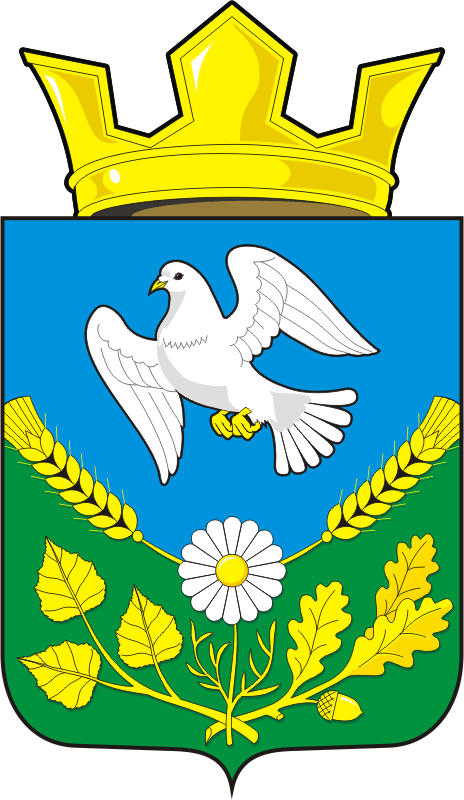 АДМИНИСТРАЦИЯ НАДЕЖДИНСКОГО СЕЛЬСОВЕТАСАРАКТАШСКОГО РАЙОНА ОРЕНБУРГСКОЙ ОБЛАСТИП О С Т А Н О В Л Е Н И Еот 20.05.2022	                         с. Надеждинка                                     №  38–пОб утверждении отчета об исполнении местного бюджета за 1 квартал 2022 годаВ соответствии с пунктом 5 статьи 264.2 Бюджетного кодекса Российской Федерации и статьей 48 Положения о бюджетном процессе в муниципальном образовании Надеждинский сельсовет, утвержденном решением Совета депутатов Надеждинского сельсовета от 27.06.2019 № 147Утвердить отчет об исполнении местного бюджета за 1 квартал 2022 года по доходам в сумме 998250,08 рублей, по расходам 863443, 41 рублей, с превышением  доходов над расходами в сумме  134 806,67 рублей с показателями:по доходам местного бюджета по кодам классификации доходов бюджетов согласно приложению № 1;по расходам местного бюджета по разделам, подразделам классификации расходов бюджетов согласно приложению № 2;по источникам финансирования дефицита местного бюджета по группам подгруппам классификации источников финансирования дефицита бюджетов и группам классификации операций сектора государственного управления согласно приложению № 3.Специалисту 1 категории муниципального образования Надеждинский сельсовет (Яковлевой Ю.Л.) направить отчет об исполнении местного бюджета за 1 квартал 2022 года в Совет депутатов Надеждинского сельсовета и в контрольно-счетный орган «Счетная палата» муниципального образования Саракташский район.Обнародовать настоящее постановление и разместить на официальном сайте муниципального образования Надеждинский сельсовет.         3. Контроль за исполнением настоящего постановления оставляю за собой.         4. Постановление вступает в силу после подписания.Глава администрация МО Надеждинский сельсовет                                                    		О.А.ТимкоРазослано: Яковлевой Ю.Л.,   Совет депутатов Надеждинского сельсовета, контрольно-счетный орган «Счетная палата» муниципального образования Саракташский район, прокуратуре района, в дело, официальный сайт администрации сельсовета 